PKP Polskie Linie Kolejowe S.A.Biuro Komunikacji i Promocjiul. Targowa 74, 03-734 Warszawatel. + 48 22 473 30 02fax + 48 22 473 23 34rzecznik@plk-sa.plwww.plk-sa.plWarszawa, 10 kwietnia 2018 r. Informacja prasowaZmienia się stacja Pruszków i linia Grodzisk Mazowiecki - WarszawaWidać już nowe perony na 6 przystankach modernizowanej przez PKP Polskie Linie Kolejowe S.A linii Grodzisk Mazowiecki – Warszawa. W Pruszkowie będzie odnowiona zabytkowa wiata, budowany jest nowy tunel drogowy. W Brwinowie szykuje się nowy wiadukt kolejowy. Inwestycja za 285 mln zł znacznie ułatwi komunikację w aglomeracji warszawskiej.W Pruszkowie przebudowane będzie przejście podziemne dla pieszych. W połowie kwietnia wykonawca zbuduje specjalną konstrukcję, dzięki której będzie możliwe przesunięcie połowy wiaty o około 40 metrów w kierunku Warszawy. Następnie rozpoczną się prace w przejściu podziemnym. Po zakończeniu robót, w sierpniu, wiata „wróci” na swoje miejsce i zostanie przytwierdzona do słupów. Przewidziano także renowację obiektu. Na peronie zamontowane zostaną nowe ławki, megafony i tablice informacyjne. Prace wykonywane są zgodnie z zaleceniami konserwatora zabytków. Bezpieczniejszą i sprawniejszą komunikację w Pruszkowie zapewni nowy tunel pod linią kolejową w na wysokości ulicy Działkowej.  Będą z niego korzystać kierowcy, rowerzyści i piesi. Obecnie wykonywane są ściany szczelinowe. Na przystankach w Milanówku, Brwinowie, Parzniewie, Piastowie, Ursusie i we Włochach wykonawca wybudował już ściany peronowe. Trwają prace w we wszystkich siedmiu przejściach dla pieszych. Układane są sieci kanalizacyjne, elektryczne i odwodnienie. W Brwinowie wykonawca zdemontował stary wiadukt. Przygotowywana jest nowa konstrukcja obiektu, bardziej wytrzymała i dostosowana do wyższych prędkości pociągów. Na szlakach między Grodziskiem Mazowieckim a Warszawą zamontowano już prawie wszystkie słupy i bramki sieci trakcyjnej. Wykonawca po zdemontowaniu starych torów, przygotował odpowiednio podtorze. Ułożono już prawie połowę nowych torów. Dojechało na budowę już  250 tysięcy ton tłucznia i kruszywa oraz 57 tys. podkładów. Dostarczonych będzie jeszcze około 60 tysięcy ton tłucznia i około 10 tysięcy podkładów. Wygodniej i sprawniej koleją z Grodziska Mazowieckiego do WarszawyJesienią na linię aglomeracyjną wrócą pociągi. Pasażerowie skorzystają z nowych peronów i przystanku w Parzniewie. Wszystkie perony i przejścia podziemne są dostosowywane do potrzeb osób o ograniczonej mobilności. Po nowych torach będzie mogło jeździć więcej składów. Zmodernizowana infrastruktura zapewni wysoki komfort podróży przez następnych kilkadziesiąt lat.Wartość  inwestycji na linii Grodzisk Mazowiecki – Warszawa wynosi 285 milionów złotych.Fotografie z przebudowy linii dostępne są na stronie www.grodzisk-warszawa.pl Projekt „Prace na linii kolejowej Warszawa Włochy – Grodzisk Mazowiecki (linia nr 447)” jest współfinansowany przez Unię Europejską z Instrumentu „Łącząc Europę”. Liczby inwestycji:22 km przebudowanej linii kolejowej (43 km torów)22 km przebudowanej sieci trakcyjnej15 nowych rozjazdów7 przebudowa mostów i wiaduktów5 Przebudowanych przejść podziemnych 2 nowe przejścia podziemne1 wybudowany tunelu drogowego (w Pruszkowie)6 zmodernizowanych stacji i przystanków1 nowy przystanek (Parzniew)Wszystkie obiekty będą dostosowane do potrzeb osób z niepełnosprawnościami.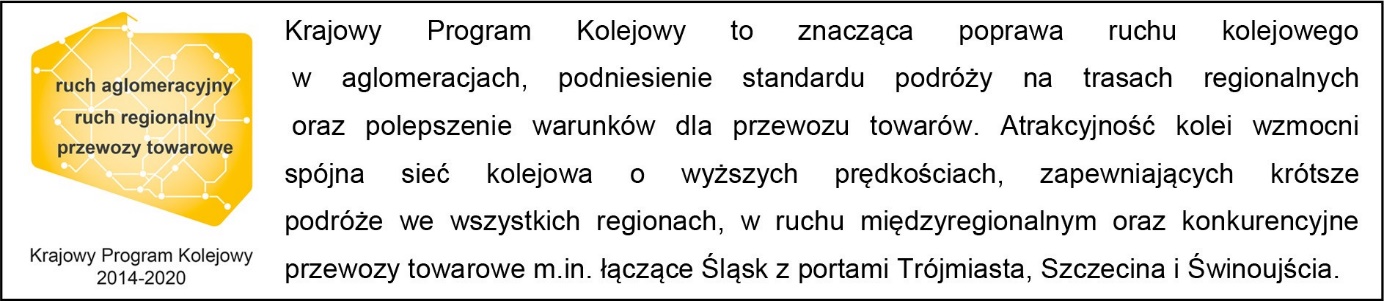 Kontakt dla mediów:Karol JakubowskiZespół prasowy PKP Polskie Linie Kolejowe S.A.668 679 414rzecznik@plk-sa.pl